ROGAN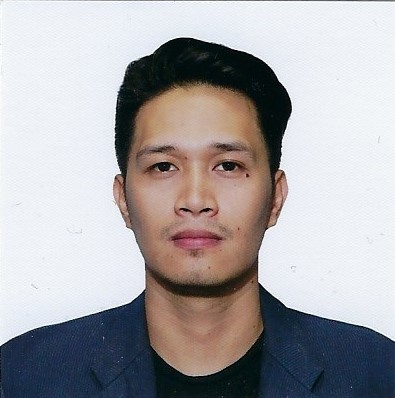 ROGAN.365469@2freemail.com     

To work with a well-organized and competent institution that would enhance my skill and knowledge and serve its clients with utmost dedication and perseverance.With wide knowledge and experience in pharmaceutical and medical related fieldsWith good knowledge and experience in using 5 GDS’s: Sabre, Amadeus, Worldspan, Apollo and SharesWith wide knowledge when it comes to Initial Ticketing, Voluntary and Involuntary Exchanges, Refunding Tickets and Ticket Cancellation.With good customer service experience on both over the phone or personalPersonable, articulate, professional, compassionate and positive towards achieving the goals of the company.Unique ability to adapt quickly to challenges and changing environment. Energetic, organized, positive, and self-motivated with the ability to speak and write effectively both in English and Filipino. Model of integrity, discipline and excellence; possesses maturity, leadership, potential, originality, independence and willingness to accept challenge.

TERTIARY		Bachelor of Science in NursingWESLEYAN UNIVERSITY – PHILPPPINESMabini Ext., Cabanatuan City, Nueva EcijaSECONDARY	HONORATO C. PEREZ SR. MEMORIAL SCIENCE HIGH SCHOOL
Mabini Extension, Cabanatuan City, Nueva Ecija
PRIMARY	ZARAGOZA CENTRAL SCHOOL
San Vicente, Zaragoza, Nueva EcijaINTERGLOBE TECHNOLOGIES INC.2/F WWC, Shaw Blvd., Mandaluyong CitySeptember 2014 – April 2017Team Leader – Asia Pacific POS Ticket Reject, Voluntary Exchanges, Voluntary Refunds and Airline Schedule ChangesMalaysia and Singapore POSQuality Control Representative – North America and APAC POSChecking of processed Airline Schedule Changes (AMER)Checking of processed PNRs for Ticket Rejects, Exceptions and ASC (APAC POS)Evaluating Calls and making sure that all guidelines are being metProcess Associate – North America POSProcessing flight reservations with Involuntary Exchanges (ASC)Calling out to passengers and AirlinesAEGIS PEOPPLESUPPORT INC.APS Bldg., Ayala Ave. Cor Gil Puyat Ave., Makati CityMarch 2012 - September 2014Customer Service Representative – Orbitz and CheapticketsTaking inbound calls from the passengers, airlines, and hotel personnelProcessing Voluntary Exchange (Fares Calculation, Taxes)
Credit Collections Agent – Experian Credit BureauCollect payments for customer’s past due bills, offering settlements to customers, creating payment plans and ensuring customers likely initial payments are met. Coordinating with customers regarding payment amounts and installment plans
MERCURY DRUG CORPORATION # 7 Mercury Ave. Cor E. Rodriguez Jr., Bagumbayan, Quezon City
February 2010 – January 2012Pharmacy Assistant - Aides help licensed pharmacists with administrative duties in running a pharmacy


Gender: 		Male
Age: 			29 y/o
Civil Status: 		SingleHeight:		5’7
Weight: 		147 lbs. 
Citizenship:		Filipino
Date of Birth: 	December 28, 1987 
Religion: 		Aglipayan (Iglesia Filipina Independiente)